Endereço da InstituiçãoFaculdade de Medicina de Petrópolis e Faculdade Arthur Sá Earp Neto (FMP/FASE)Avenida Barão do Rio Branco nº 1003, Centro, Petrópolis, CEP – 25.680-120Telefone: (24)2244-6464Autores/Dados●Leonardo Habib de Aragão Magrani-E-mail: leomagrani@hotmail.com-Aluno de Medicina da FMP/FASE-Função/Atribuição: Aplicação dos questionários, digitação de dados, análise dos resultados, elaboração do artigo●Maria Eliza Lopes Saldanha de Paula-E-mail: elizasaldanha2009@hotmail.com-Enfermeira do Posto de Saúde Vila Felipe, Petrópolis-RJ-Função/Atribuição: Seleção das famílias, aplicação dos questionários, análise dos resultados elaboração do artigo●Barbara Beatriz Pimentel Coutinho-E-mail: babi-coutinho@hotmail.com-Aluna de Medicina da FMP/FASE-Função/Atribuição: Aplicação dos questionários, análise dos resultados, elaboração do artigo●Débora Mayworm-E-mail: debora.mayworm@gmail.com-Aluna de Enfermagem da FMP/FASE-Função/Atribuição: Aplicação dos questionários, digitação de dados, análise dos resultados, elaboração do artigo●Ruana Machado Tavares-E-mail: ruanamachado@hotmail.com-Aluna de Nutrição da FASE/FMP-Função/Atribuição: Aplicação dos questionários, análise dos resultados, elaboração do artigo●Marta Oliveira Silveira-E-mail: martaeaartedecuidar@hotmail.com-Aluna da Enfermagem da FASE/FMP-Função/Atribuição: Aplicação dos questionários, análise dos resultados, elaboração do artigo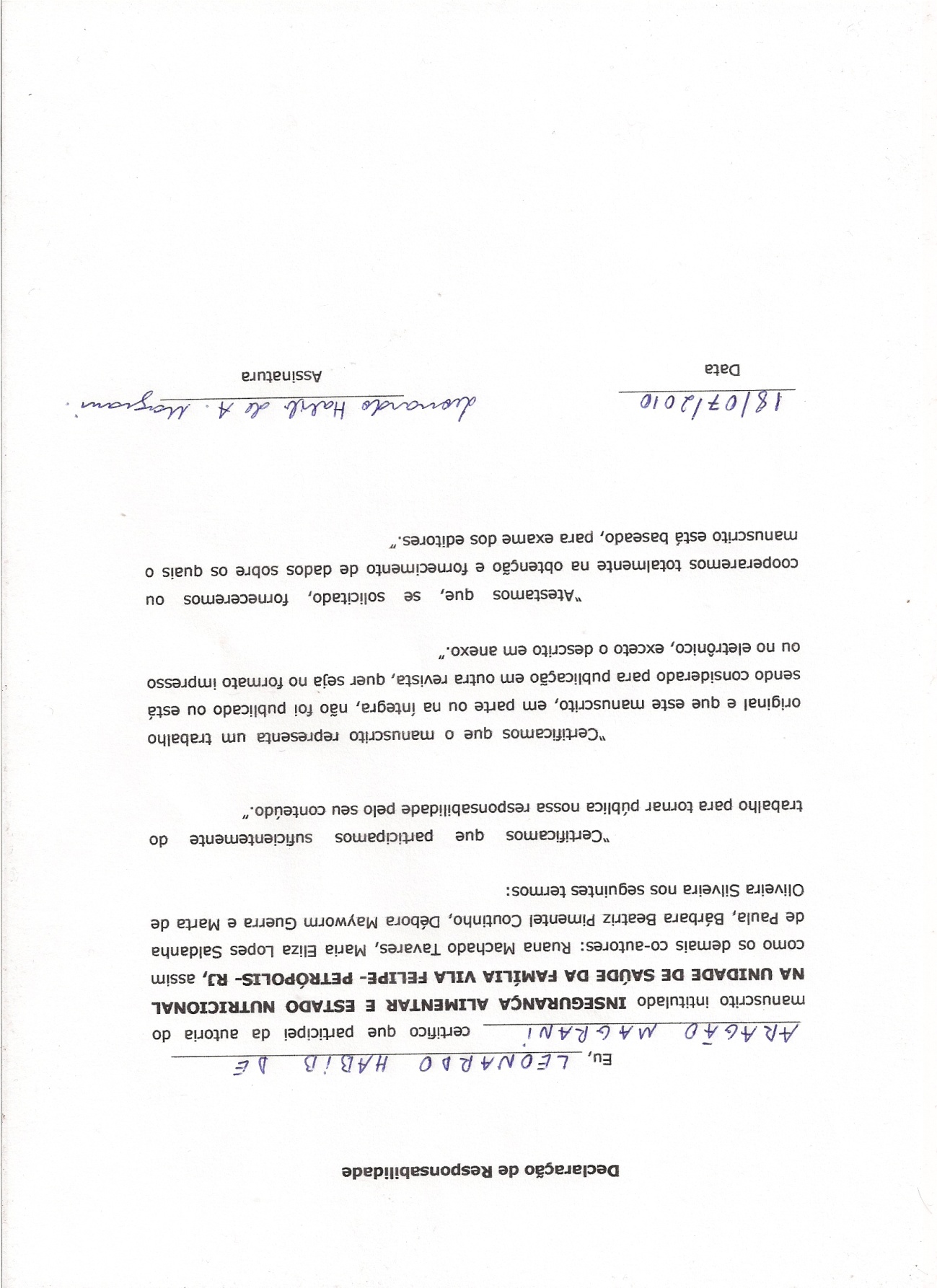 